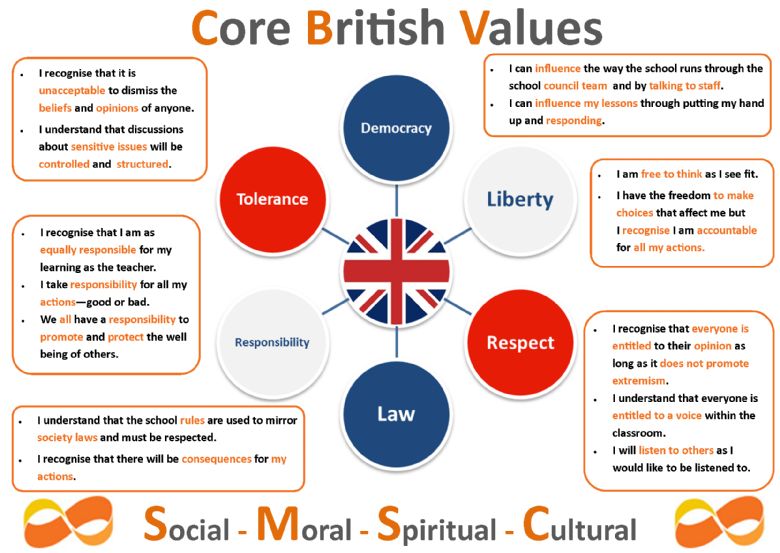 British Values at Holgate Primary School during Collective Worship 2022-23British Values at Holgate Primary School during Collective Worship 2022-23British Values at Holgate Primary School during Collective Worship 2022-23British Values at Holgate Primary School during Collective Worship 2022-23British Values in the Ofsted Handbook September 2015:Defining spiritual, moral, social and cultural developmentacceptance and engagement with the fundamental British values of democracy, the rule of law, individual liberty and mutual respect and tolerance of those with different faiths and beliefs; they develop and demonstrate skills and attitudes that will allow them to participate fully in and contribute positively to life in modern Britain.Leadership:how well the school prepares pupils positively for life in modern Britain and promotes the fundamental British values of democracy, the rule of law, individual liberty and mutual respect for and tolerance of those with different faiths and beliefs and for those without faith.British Values in the Ofsted Handbook September 2015:Defining spiritual, moral, social and cultural developmentacceptance and engagement with the fundamental British values of democracy, the rule of law, individual liberty and mutual respect and tolerance of those with different faiths and beliefs; they develop and demonstrate skills and attitudes that will allow them to participate fully in and contribute positively to life in modern Britain.Leadership:how well the school prepares pupils positively for life in modern Britain and promotes the fundamental British values of democracy, the rule of law, individual liberty and mutual respect for and tolerance of those with different faiths and beliefs and for those without faith.British Values in the Ofsted Handbook September 2015:Defining spiritual, moral, social and cultural developmentacceptance and engagement with the fundamental British values of democracy, the rule of law, individual liberty and mutual respect and tolerance of those with different faiths and beliefs; they develop and demonstrate skills and attitudes that will allow them to participate fully in and contribute positively to life in modern Britain.Leadership:how well the school prepares pupils positively for life in modern Britain and promotes the fundamental British values of democracy, the rule of law, individual liberty and mutual respect for and tolerance of those with different faiths and beliefs and for those without faith.British Values in the Ofsted Handbook September 2015:Defining spiritual, moral, social and cultural developmentacceptance and engagement with the fundamental British values of democracy, the rule of law, individual liberty and mutual respect and tolerance of those with different faiths and beliefs; they develop and demonstrate skills and attitudes that will allow them to participate fully in and contribute positively to life in modern Britain.Leadership:how well the school prepares pupils positively for life in modern Britain and promotes the fundamental British values of democracy, the rule of law, individual liberty and mutual respect for and tolerance of those with different faiths and beliefs and for those without faith.DemocracyMutual RespectTolerance of those ofdifferent faiths and beliefsAutumn1Democracy 21.09.22Singing Assembly – Muse (Feeling Good) 08.09.22Singing assembly – Heater Small (What have you done today to make you feel proud 15.09.22All about Sukkot 28.09.22Black History Month 04.10.22Black History of Britain 05.10.22Tolerance https://www.youtube.com/watch?v=ArNrrmprUZ010.10.22Black History Month – Nelson Mandela 12.10.22Singing Assembly – Michael Jackson (Black or White) 13.10.22 https://www.youtube.com/watch?v=IdGDuzVD7rgAutumn 2Democracy 31.10.22Bonfire Night 02.11.22Singing assembly – Marvin Gaye) https://www.youtube.com/watch?v=KDK7TiEiMOI03.11.22  Anti-bullying week 15.11.22Making Choices assembly 16.11.22Respect our Environment 21.11.22Respect 24.11.22Singing assembly – Aretha Franklin Respect BV –  https://www.youtube.com/watch?v=-DyaH_y64sg 24.11.22Equality 05.12.22Equality 06.12.22Disability awareness 07.12.22Day of the Dead 01.11.22Transgender awareness 23.11.22Advent 30.11.22Singing assembly – John Lennon Imagine  https://www.youtube.com/watch?v=bNnFFKv_NyI 08.12.22Christmas around the world 12.12.22The Nativity Story 14.12.22Spring 1Spring 2Summer 1Summer 2Rule of LawIndividual LibertyResponsibilityAutumn1Battle of Hastings 11.10.22Traits I am proud of 12.09.22P.R.I.D.E. LGBT + 14.09.22Black History Month 04.10.22Black History of Britain 05.10.22Black History Month – Nelson Mandela 12.10.22Autumn 2Rules Assembly 28.11.22Singing assembly – Gerry and the Pacemakers You’ll never walk alone https://www.youtube.com/watch?v=-3iKiNB3ELo 10.11.22Switch off fortnight 09.11.22Am I always responsible for my action? 14.11.22Spring 1Spring 2Summer 1Summer 2